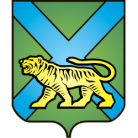 ТЕРРИТОРИАЛЬНАЯ ИЗБИРАТЕЛЬНАЯ КОМИССИЯ
ГОРОДА УССУРИЙСКАРЕШЕНИЕг. Уссурийск
О внесении изменений в сведения о члене участковой избирательной комиссии с правом решающего голосаизбирательного участка № 3828Е.В. Лебедь	Рассмотрев поступившие в территориальную избирательную комиссию города Уссурийска из Управления записи актов гражданского состояния администрации Уссурийского городского округа документы   об изменениях сведений о члене участковой избирательной комиссии с правом решающего голоса избирательного участка № 3828 Лебедь Е.В.  (актовая запись о браке       № 1109 от 24.08.2018), на основании пункта 9 статьи 26 Федерального закона «Об основных гарантиях избирательных прав и права на участие в референдуме граждан Российской Федерации» территориальная избирательная комиссия города УссурийскаРЕШИЛА:1. Изменить сведения о члене участковой избирательной комиссии с правом решающего голоса избирательного участка № 3828 Лебедь Елены Викторовны, заменив фамилию Лебедь на фамилию Субботина. 2. Выдать Субботиной Елене Викторовне удостоверение члена участковой избирательной комиссии с правом решающего голоса избирательного участка № 3828 установленного образца.3. Направить настоящее решение в участковую избирательную комиссию избирательного участка № 3828.4. Разместить настоящее решение на официальном сайте администрации Уссурийского городского округа в разделе «Территориальная избирательная комиссия города Уссурийска» в информационно-телекоммуникационной сети «Интернет».Председатель комиссии			                                  О.М. МихайловаСекретарь комиссии                                                                               Н.М. Божко06 ноября 2018 года                       №  140/939